Технологическая профориентационная карта  «Профессия пекарь-кондитер»У каждого дела
Запах особый:
В булочной пахнет
Тестом и сдобой.
Мимо столярной
Идёшь мастерской, -
Стружкою пахнет
И свежей доской.
Пахнет кондитер
Орехом мускатным. 
Доктор в халате -
Лекарством приятным.
Рыбой и морем
Пахнет рыбак.
Только безделье
Не пахнет никак.  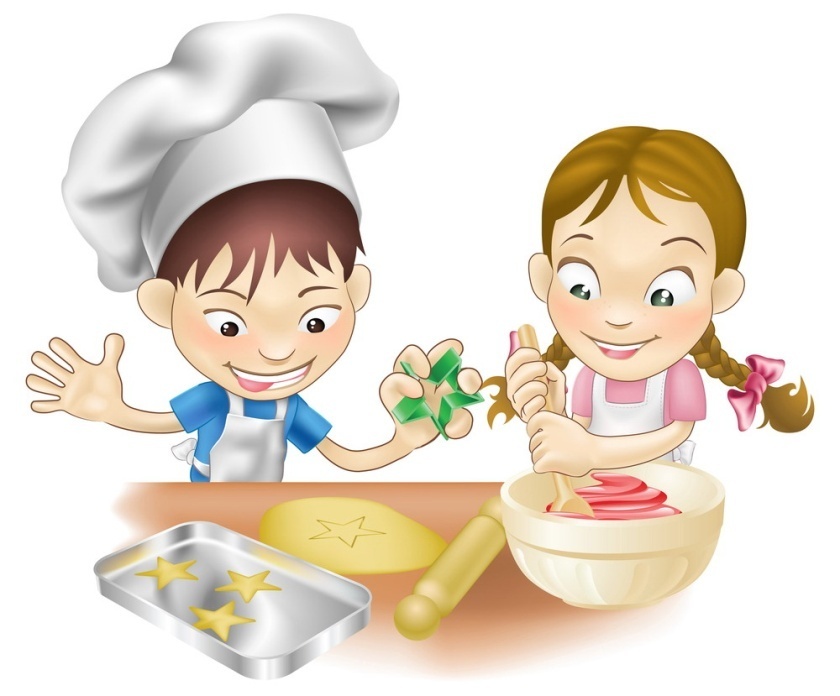 (отрывок стихотворения Джанни Родари «Чем пахнут ремёсла?»)- Ребята, с этой картой мы начинаем путешествие в удивительный и волшебный мир профессий. Давным-давно люди жили только в теплых странах. От непогоды и врагов они укрывались в пещерах. Одевались эти древние люди в пальмовые листья или шкуры животных, добывали пищу в лесу или в воде. В те давние-давние времена люди еще не умели мастерить из природных материалов полезные вещи, инструменты и машины. Не было тогда ни мастеров, ни мастерских. Не было в те стародавние времена никаких профессий. Но уже тогда были те, кто отвечал за приготовление пищи на костре. Это и были первые повара.От поколения к поколению передавали люди поварской опыт и бережно хранили все традиции, связанные с едой. Ведь пища - основа жизни и благополучия, а от того, что человек ест, зависит его здоровье, настроение и качество работы. Поэтому профессия «повара» по праву считается одной из самых важных и значимых на планете.Мир профессии «повар» велик. В нём много специальностей. Мы же предлагаем исследовать «пекарь-кондитера».Цели исследования:- 	изучение профессии;- 	приготовление изделий из теста.Задачи исследования:- 	изучить литературу о профессии;- 	проанализировать знания и умения необходимые для профессии;- 	получить разные виды теста в домашних условиях и изучить их свойства;- 	создать изделия из полученного теста;- 	представить презентацию по теме «Пекарь-кондитер».Объект исследования: профессия «Пекарь-кондитер».Предмет исследования: знания и умения необходимые для профессии.Гипотеза: допустим, что изучив профессию самостоятельно, можно приготовить выпечку.Практическая значимость: приготовление изделий из теста.Название работы, кто выполнил и введение разместите на слайдах (2-3) презентации.Ход работыТеоретическая часть Изучи литературные источники и найди ответы на вопросы:- Кто такой пекарь-кондитер?- Какие материалы и инструменты использует в работе?- Что входит в обязанности?- Какими качествами должен обладать?- Какие ещё профессии связаны с приготовлением пищи?Ответы, на вопросы выделенные синим шрифтом, занесите в предложенную таблицу.Заполни таблицу:Вывод: … (В чем сходство этих профессий, из-за чего их нередко объединяют в одну? Где работают представители данных профессий?). Ответы, таблицу и вывод разместите на слайдах презентации.Исследовательская часть Проведите опрос среди членов вашей семьи:- Любите ли выпечку?- Назовите два самых любимых, но разных вида выпечки.- Какое тесто необходимо для их создания?Вывод: …  По результатам опроса - любят (не любят) выпечку в семье, очень нравятся (большинство голосов) ..?.., для приготовления которых необходимо ..?.. тесто.Результаты опроса и вывод  занесите в презентацию.В этой части исследовательской работы мы предлагаем вам применить ваши знания о профессии на практике. Для этого выполните следующие действия:С помощью бабушки или мамы приготовьте по рецепту два вида теста для самой любимой выпечки (по результатам опроса первой части). Сравните тесто по предложенным свойствам, данные занесите в таблицу. (можете добавить свои свойства в таблицу)Затем испеките. Вывод: … По результатам исследования ..?.. тесто … (не отличается или если отличается, то чем) от ..?.. теста. Из ..?.. теста мы выпекали ..?..(название). Они…(получились или если не получились, то почему).Рецепты, таблицу, фотографии этапов работы и вывод  занесите в презентацию.Практическая часть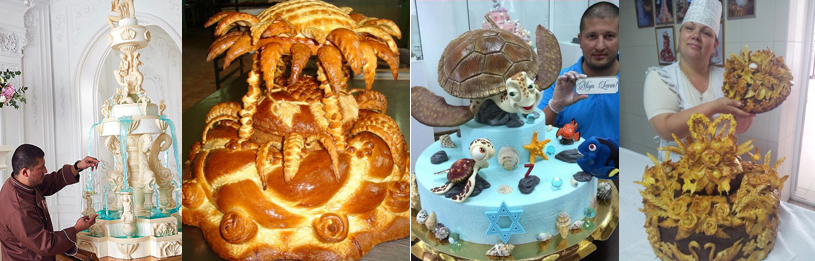  Посмотрите на фотографии. Хлеб и торт на них больше напоминают произведения искусства, чем привычную нам выпечку. Их создатели – истинные мастера в своей профессии.Однако, техника создания различных фигур из теста была известна ещё нашим далёким предкам. Они использовали эти фигурки для различных обрядов, в том числе и в ритуалах поклонения богам. Мы же предлагаем вам создать из солёного теста современные изделия для украшения дома.Оборудование: 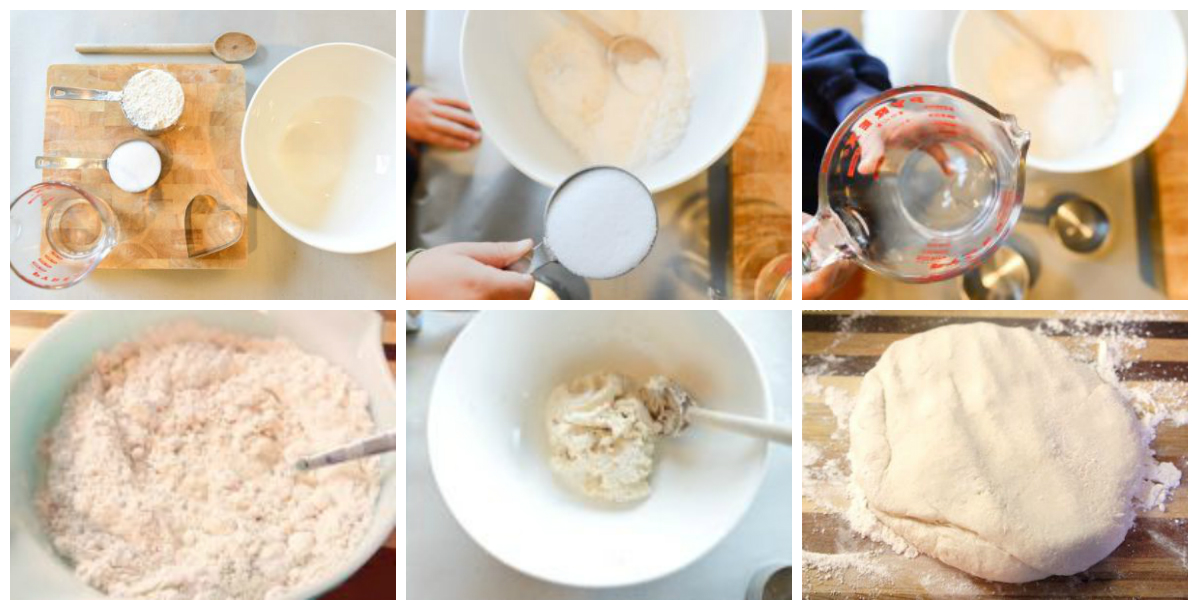 мука (обычная пшеничная или ржаная) 1ст., соль мелкого помола 1ст., вода 0,5 ст., миска, лопаточка или ложка, полиэтиленовый пакет, нож для пластелина (стек), формочки для печенья, скалка и доска для раскатывания теста.Этапы: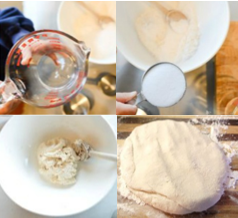 В воду добавь соль и перемешай до полного растворения.Полученный раствор тщательно перемешай с мукой до полной однородности. Тесто должно быть гладким и не приставать к рукам. Солёное тесто положить в пакет на несколько часов (2-3ч.) в холодильник (+5…+7⁰С). Если тесто получилось излишни мягким, то добавьте муку, если чересчур твердым – воду. Приведенный рецепт – это основа, которую вы можете изменять, экспериментируя с составом. Например, чтобы получилось цветное тесто можно добавить в замес пищевую краску, а для придания прочности, создания мелких и тонких деталей – крахмал.Раскатайте тесто в лепёшку.Вырежьте из него с помощью ножа или формочек необходимые фигуры. Можно вылепить фигуры и самим.Высушите свою работу.Проще всего небольшое или изготовленное из тонких деталей изделие сушить на воздухе около 3-4 дней. Поделка просушивается постепенно, становясь твёрдой и прочной. Не используйте для сушки электроприборы или батарею центрального отопления!!!Большую же поделку проще «выпекать» в духовке. Для этого воспользуйтесь помощью взрослых! Готовое изделие кладем на лист и помещаем в предварительно нагретую до 50-80⁰С (зависит от размеров изделия) духовку примерно на час (зависит от размеров изделия). Поделка остаётся в духовке до её полного остывания.Высушенное изделие оформите, используя подручные материалы.Поделки вы можете подарить или использовать как украшение дома.Вывод: … Используя знания и умения профессии, кроме выпечки,  (возможно/невозможно) создать поделки для украшения дома или для подарка. Так мы создали ..?..  .Фотографии этапов работы и вывод  занесите в презентацию.Литература:Силаева К. , Михайлова И. « Соленое тесто: большая книга поделок» - «Эксмо», 2008, 169 стр.Карпова И.В. «Пекарь» - М: «Никея», 2011.Интернет-сайты:Детская онлайн энциклопедия «Потому.ру» http://potomy.ru/begin/1218.htmlСайт детского творчества http://partnerkis.ru/kto-takoy-pekar/Справочник профессий «BIOGRAF GURU.RU» http://prof.biografguru.ru/about/konditeri/?q=3000&dp=435Свободная энциклопедия «ВикипедиЯ» https://ru.wikipedia.org/wiki/ПекарьНавигатор образования http://fulledu.ru/articles/professii/article/582_pekar.htmlКарпова И.В. «Пекарь» - М: «Никея», 2011 (электронная версия) http://www.docme.ru/doc/1518401/pekar.Страна Мастеров http://stranamasterov.ru/taxonomy/term/157Женский онлайн-журнал «UP Lady.ru» http://uplady.ru/otdyh/uvlecheniya/lepka-iz-solenogo-testa-recepty-podelki-kartiny.htmlДетский портал «BARAGOZIK.RU» http://baragozik.ru/4-6-let/kak-delat-podelki-iz-solenogo-testa-s-detmi-recept-testa-master-klassy-s-foto.htmlПрезентацию и фотографию поделки выслать по адресу terra@pokori.netВ презентации на титульном листе обязательно написать ФИ ученика, № школы и класс. Имя файла с фотографией поделки – ФИ ученика, № школы и класс.P.s. фотографии будут распечатываться для выставки. Высылая материалы по адресу terra@pokori.netВы даёте согласие организаторам «Терра экспериментариус» на размещение работы в сети Интернет и её публикацию с сохранением авторского права.ПрофессияЧто делает?Инструменты(вещи-помощники) Материалы(продукты)Результат трудаПекарьКондитерВид тестаСвойстваСвойстваСвойстваСвойстваСвойстваНазвание выпечкиРезультат выпечки (получилось / не получилось)Вид тестаЦветЗапахВкусПлотность (твердость – мягкость)Пластичность (тянется, мнется, ломается)Название выпечкиРезультат выпечки (получилось / не получилось)